SOLICITAÇÃO DE INCLUSÃO DE AUTORESViemos por meio desta solicitar a inclusão de cinco autores na elaboração e produção da entrevista intitulada Tutóia sob o olhar do Turismólogo Nathan Oliveira, realizada com o (a) Sr(a). Nathan Oliveira_ em 10 / 05 / 2020.A solicitação é motivada pela participação efetiva dos entrevistadores em todas as etapas da entrevista, que serão pontuadas a seguir, conforme a contribuição de cada autor:A riqueza da entrevista pode ser explicada pela formação interdisciplinar dos estudantes dos cursos de Turismo e Economia da Universidade Federal do Maranhão, todos são pesquisadores de distintos Projetos de Iniciação Científica e ficaram responsáveis por elaborar as questões com a orientação da professora Cíntia Pinheiro. A  vivência em Tutóia na participação do projeto de Inventariação Turística realizado no município aliado a aguçada curiosidade científica e acadêmica é a nossa justificativa para a inclusão de todos os autores, visto que todos (sem distinção) contribuíram para a realização da entrevista que submetemos a essa Revista.Desde já agradecemos a atenção e ficamos a disposição para possíveis esclarecimentos.São Luís,   31    de maio                          de 2020.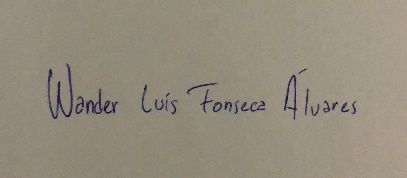 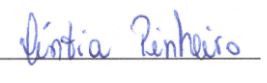 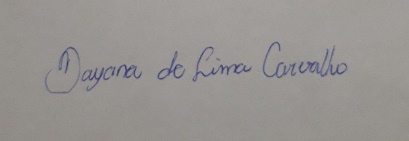 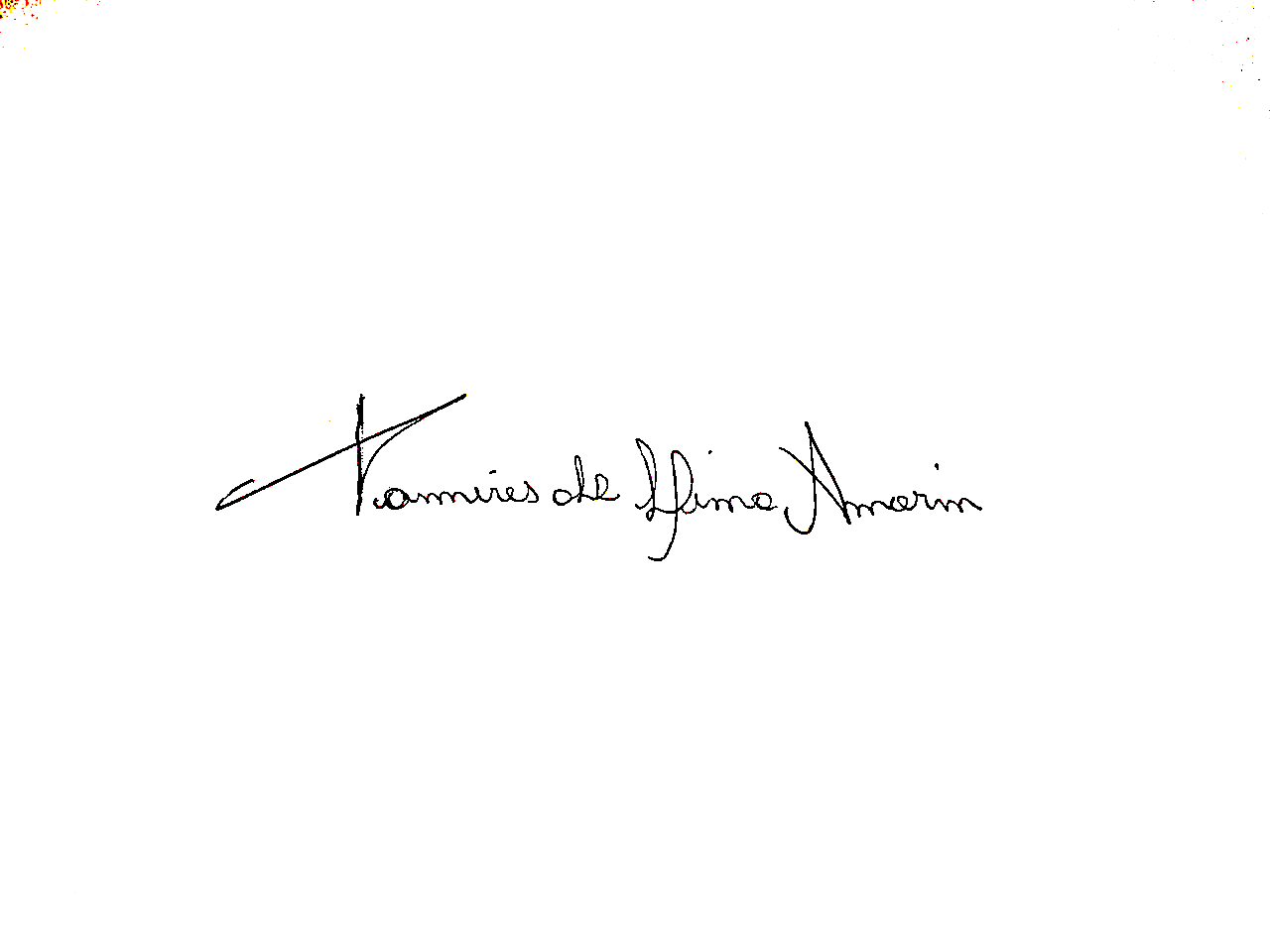 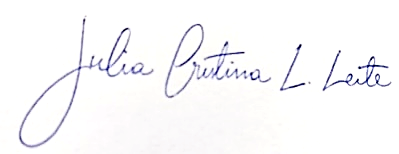 